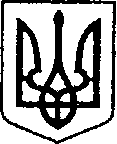 УКРАЇНА		ЧЕРНІГІВСЬКА ОБЛАСТЬ	ПроектН І Ж И Н С Ь К А    М І С Ь К А    Р А Д А    29  сесія VIII скликанняР І Ш Е Н Н Явід  28 березня 2023 року		м. Ніжин	                        №49-29/2023Відповідно до статей 25, 26, 42, 59, 73 Закону України “Про місцеве самоврядування в Україні”, Земельного кодексу України, Податкового кодексу України, рішення Ніжинської міської ради від 08 липня 2015 року №6-69/2015 “Про затвердження місцевих податків” (із змінами), Регламентy Ніжинської міської ради Чернігівської області затвердженого рішенням Ніжинської міської ради Чернігівської області від 27 листопада 2020 року №3-2/2020 (із змінами), рішення Господарського суду Чернігівської області від 15 червня 2022 р. у справі № 927/78/22, розглянувши заяву ФОП Ременнікова М.М. №Р-510 від 06.03.2023р. щодо реструктуризації заборгованості, міська рада вирішила:		1.Погодити реструктуризацію заборгованості фізичній особі-підприємцю Ременнікову Михайлу Миколайовичу (РНОКПП: *******) в сумі 68 573,23 грн. (шістдесят вісім тисяч п’ятсот сімдесят три гривні 33 копійок) за фактичне користування земельними ділянками без належних на те правових підстав площею 0,0493 га з кадастровим номером 7410400000:04:006:0006 та площею 0,0347 га з кадастровим номером 7410400000:04:006:0007, що знаходиться за адресою: м. Ніжин, вулиця Об'їжджа, 41, за період з 15.01.2019р. по 30.09.2021 р., відповідно до рішення  Господарського суду Чернігівської області від 05 жовтня 2022 р. у справі № 927/422/22, строком на 15 місяців, згідно графіку, що  додається.	2. Управлінню комунального майна та земельних відносин Ніжинської міської ради (Онокало І.А.), у десятиденний строк, підготувати договір про реструктуризацію заборгованості фізичній особі-підприємцю Ременнікову Михайлу Миколайовичу (РНОКПП: *******) в сумі 68 573,23 грн. (шістдесят вісім тисяч п’ятсот сімдесят три гривні 33 копійок) за фактичне користування земельними ділянками без належних на те правових підстав площею 0,0493 га з кадастровим номером 7410400000:04:006:0006 та площею 0,0347 га з кадастровим номером 7410400000:04:006:0007, що знаходиться за адресою: м. Ніжин, вулиця Об'їжджа, 41, за період з 15.01.2019р. по 30.09.2021 р., відповідно до рішення  Господарського суду Чернігівської області від 05 жовтня 2022 р. у справі № 927/422/22.3. Начальнику Управління комунального майна та земельних відносин Ніжинської міської ради Онокало І.А. підписати договір про реструктуризацію заборгованості фізичній особі-підприємцю Ременнікову Михайлу Миколайовичу (РНОКПП: *******) в сумі 68 573,23 грн. (шістдесят вісім тисяч п’ятсот сімдесят три гривні 33 копійок) за фактичне користування земельними ділянками без належних на те правових підстав площею 0,0493 га з кадастровим номером 7410400000:04:006:0006 та площею 0,0347 га з кадастровим номером 7410400000:04:006:0007, що знаходиться за адресою: м. Ніжин, вулиця Об'їжджа, 41, за період з 15.01.2019р. по 30.09.2021 р., відповідно до рішення  Господарського суду Чернігівської області від 05 жовтня 2022 р. у справі № 927/422/22.4. Фінансовому управлінню Ніжинської міської ради (Писаренко Л.В.) та Управлінню комунального майна та земельних відносин Ніжинської міської ради (Онокало І.А.) здійснювати контроль за дотриманням Ременніковим М.М. оплати згідно графіку реструктуризації.5. Організацію виконання даного рішення покласти на першого заступника міського голови з питань діяльності виконавчих органів ради Вовченка Ф.І. та Управління комунального майна та земельних відносин Ніжинської міської ради.6. Контроль за виконанням даного рішення покласти на постійну комісію міської ради з питань регулювання земельних відносин, архітектури, будівництва та охорони навколишнього середовища Глотка В.В. Міський голова 					 		Олександр КОДОЛАВізують:Секретар міської ради						Юрій ХОМЕНКОПерший заступник міського голови                                               з питань діяльності виконавчих органів ради                                                                      Федір ВОВЧЕНКОНачальник Управління комунального майна			та земельних відносин						Ірина ОНОКАЛО  Начальник фінансового управлінняНіжинської міської ради					Людмила ПИСАРЕНКОНачальник відділу юридично-кадровогозабезпечення							 Вʹячеслав ЛЕГАГоловний спеціаліст – юрист відділу бухгалтерського обліку, звітності та правового забезпечення Управлінні комунального майна та земельних відносин Ніжинської міської ради					Сергій САВЧЕНКОПостійна комісія міської ради з питань регулювання земельних відносин, архітектури, будівництва та охорони навколишнього середовища			Вячеслав  ГЛОТКОГолова депутатської  комісіїз питань регламенту, законності, охорони прав і свобод громадян, запобігання корупції, адміністративно-територіального устрою, депутатської діяльності та етики				Валерій САЛОГУБДодаток до рішення Ніжинської міської ради Чернігівської області №49-29/2023 Від 28 березня 2023рокуГрафік погашення заборгованості за фактичне користування земельними ділянками, без належних на те правових підстав, за адресою: м. Ніжин, вулиця Об'їжджа, 41у сумі 68 573,23   грн.Про реструктуризацію заборгованості зі сплати  за фактичне користування земельними ділянками, без належних на те правових підстав, за адресою: м. Ніжин, вулиця Обʹїжджа, 412023 рікгрнДо 30.04.20234 571 грн. 55  копДо 31.05.20234 571 грн. 55  копДо 30.06.20234 571 грн. 55  копДо 31.07.20234 571 грн. 55  копДо 31.08.20234 571 грн. 55  копДо 30.09.20234 571 грн. 55  копДо 31.10.20234 571 грн. 55  копДо 30.11.20234 571 грн. 55  копДо 31.12.20234 571 грн. 55  коп2024 рікгрнДо 31.01.20244 571 грн. 55  копДо 29.02.20244 571 грн. 55  копДо 31.03.20244 571 грн. 55  копДо 30.04.20244 571 грн. 55  копДо 31.05.20244 571 грн. 55  копДо 30.06.20244 571 грн. 53 коп